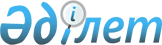 О создании рабочей группы для выработки предложений по внесению изменений и дополнений в Кодекс Республики Казахстан "О налогах и других обязательных платежах в бюджет" (Налоговый кодекс)
					
			Утративший силу
			
			
		
					Распоряжение Премьер-Министра Республики Казахстан от 11 марта 2004 года N 62-p. Утратило силу распоряжением Премьер-Министра Республики Казахстан от 23 мая 2007 г. N 135-р

       Сноска. Распоряжение Премьер-Министра РК от 11 марта 2004 года N 62-p утратило силу распоряжением Премьер-Министра РК от 23 мая 2007 г. N   135-р .              В целях выработки предложений по дальнейшему совершенствованию налогового законодательства: 

      1. Создать рабочую группу в следующем составе: Келимбетов                - Министр экономики и бюджетного 

Кайрат Нематович            планирования Республики 

                            Казахстан, руководитель 

 

  Айтекенов                 - вице-министр экономики и 

Кайрат Медыбаевич           бюджетного планирования 

                            Республики Казахстан, 

                            заместитель руководителя Кнюх                      - директор Департамента налоговой 

Вера Андриановна            политики и прогнозов Министерства 

                            экономики и бюджетного планирования 

                            Республики Казахстан, секретарь Мужчиль                   - депутат Мажилиса Парламента Республики 

Татьяна Евгеньевна          Казахстан (по согласованию) Иванов                    - депутат Мажилиса Парламента Республики 

Виктор Михайлович           Казахстан (по согласованию) Исекешев                  - вице-министр индустрии и торговли 

Aceт Орентаевич             Республики Казахстан Искаков                   - председатель Налогового комитета 

Марлен Нурахметович         Министерства финансов Республики 

                            Казахстан Усенова                   - первый заместитель председателя 

Нурила Дюйсембиевна         Налогового комитета Министерства 

                            финансов Республики Казахстан Ертлесова                 - первый заместитель Председателя 

Жаннат Джургалиевна         Агентства Республики Казахстан по 

                            регулированию естественных монополий 

                            и защите конкуренции (по согласованию) Бахмутова                 - заместитель Председателя Агентства 

Елена Леонидовна            Республики Казахстан по регулированию и 

                            надзору финансового рынка и финансовых 

                            организаций (по согласованию) Рахимбеков                - директор Департамента анализа и 

Толеутай Сатаевич           государственного регулирования развития 

                            агропромышленного комплекса и сельских 

                            территорий Министерства сельского 

                            хозяйства Республики Казахстан Еденбаев                  - директор Департамента стратегии и 

Еркегали Серикович          анализа Агентства Республики Казахстан 

                            по регулированию и надзору финансового 

                            рынка и финансовых организаций 

                            (по согласованию) Ибраев                    - заместитель директора Департамента 

Серик Сыздыкович            финансового регулирования Министерства 

                            транспорта и коммуникаций Республики 

                            Казахстан Заурбекова                - вице-президент Евразийской 

Зауре Галимовна             промышленной ассоциации Нургожаева                - заместитель директора Департамента 

Татьяна Александровна       правового обеспечения и международного 

                            сотрудничества Министерства образования 

                            и науки Республики Казахстан Мамекова                  - заместитель директора Департамента 

Сауле Мамыровна             бухгалтерского учета Национального 

                            Банка Республики Казахстан 

                            (по согласованию) Жанарбаева                - заместитель начальника Департамента 

Нургуль Сейфуллиновна       таможенных доходов Агентства 

                            таможенного контроля Республики 

                            Казахстан Орынбаев Ербол            - заместитель руководителя 

Турмаханович                Администрации Президента 

                            Республики Казахстан - начальник 

                            управления экономической 

                            политики (по согласованию) Сембаев                   - председатель Совета объединения 

Даулет Хамитович            юридических лиц "Ассоциация финансистов 

                            Казахстана" (по согласованию) Медведев                  - директор налогового отдела компании 

Петр                        "Эрнст энд Янг Казахстан", 

                            сопредседатель рабочей группы по 

                            вопросам налогообложения Совета 

                            иностранных инвесторов при Президенте 

                            Республики Казахстан (по согласованию) Попелюшко                 - член бюро правления Конфедерации 

Анатолий Висханович         работодателей Республики Казахстан, 

                            президент Союза производителей 

                            продуктов питания Казахстана 

                            (по согласованию) 

Дунаев Арман              - Министр финансов Республики 

Галиаскарович               Казахстан Измухамбетов              - первый вице-министр энергетики 

Бактыкожа                   и минеральных ресурсов 

Салахатдинович              Республики Казахстан Учкемпирова Айгуль        - заместитель директора 

Маулетовна                  Департамента недропользования 

                            Министерства энергетики и 

                            минеральных ресурсов Республики 

                            Казахстан Карибжанов Айдан          - управляющий директора 

Табониязович                акционерного общества 

                            "Национальная компания 

                            "КазМунайГаз" (по согласованию) Байжанов Улан             - генеральный директор 

Сапарович                   акционерного общества 

                            "КазМунайГаз - консалтинг" 

                            (по согласованию)  <*> 

      Сноска. Пункт 1 с изменениями - распоряжением Премьер-Министра Республики Казахстан от 12 мая 2004 года  N 138-р . 

      2. Рабочей группе в срок до 15 мая 2004 года внести в установленном порядке на рассмотрение Правительства Республики Казахстан предложения по совершенствованию налогового законодательства.  <*> 

      Сноска. Пункт 2 с изменениями - распоряжением Премьер-Министра Республики Казахстан от 12 мая 2004 года  N 138-р .       Премьер-Министр 
					© 2012. РГП на ПХВ «Институт законодательства и правовой информации Республики Казахстан» Министерства юстиции Республики Казахстан
				